                                                      ОГЛАВЛЕНИЕ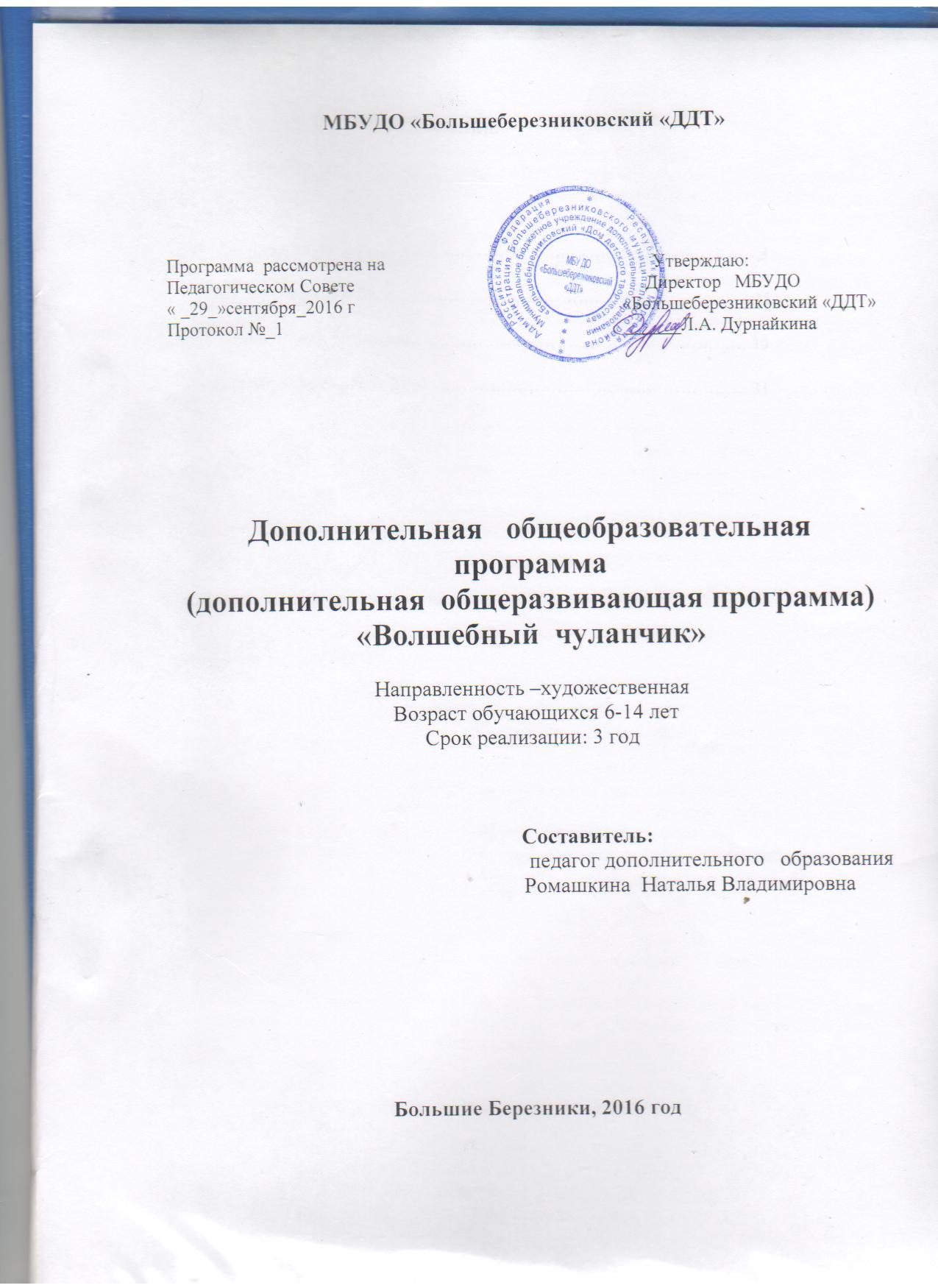 Пояснительная записка………………………………………………………………..3Учебно-тематический план…………………………………………………………..11     Условия реализации программы…………………………………………………….27Библиографический список………………………………………………………… 28Пояснительная запискаДополнительное образование предоставляет человеку не  только путь расширения общего образования (его углубление, совершенствование) в рамках действующей образовательной системы, сколько право на участие в поиске смысла жизни. Компетентностный подход в дополнительном образовании детей зависит в целом от всей образовательно-культурной ситуации, в которой живет и развивается школьник. В этой логике, дополнительное образование детей не просто элемент, структурная часть существующей системы общего образовании, а самостоятельный источник образования, способствующий достижению ключевых компетентностей в различных сферах жизненного самоопределения ребенка. Причем, источник может быть даже более значимый, чем школьное образование. Мир, в котором живет человек сегодня и в котором все пребывает в движении, заставляет людей искать ориентиры, преодолевать противоречивость многих представлений и знаний, образующихся в результате неудержимого потока информации. В поисках цельности, в стремлении упорядочить свои знания, в том числе и в сфере эстетической, интересующей нас в данном случае, человек обращает свой взор и к истории, стремится осмыслить себя в сложных связях не только с настоящим, но и с прошлым. Здесь внимание его устремляется на все, что рождает ощущение непреходящих ценностей. Именно к таким ценностям и относит он нестареющее, никогда не утрачивающее своей привлекательности художественное мышление предков, отображение в народном искусстве.Актуальность программы: Декоративно-прикладное творчество – удивительный вид творчества, дающий возможность раскрыть свои способности любому человеку. В последние годы можно наблюдать следующую особенность – чем больше красивых и нужных вещей продают в магазинах, тем больше количество людей берут в руки различные инструменты и пытаются создать особые и неповторимые изделия. Таким образом, многие пытаются отойти от того стандарта, который окружает нас на протяжении жизни. Изучение декоративно-прикладного искусства в рамках дополнительного образования способствует воспитанию эстетической культуры и трудолюбия обучающихся, расширению кругозора, развитию способности воспринимать и чувствовать прекрасное.В эпоху технического прогресса особенно необходимо привлекать детей к традиционной культуре. Заинтересованность старинными праздниками, обычаями, обрядами, прикладными ремеслами. Невозможно полноценное и здоровое развитие цивилизации без учения, сохранения и использования опыта предков каждой конкретной местности нашей страны.В основе концепции программы лежат духовное становление личности ребёнка, практическое освоение культурного и художественного наследия, воспитание любви к родной земле. Общение детей с произведениями народного искусства и их участие в процессе изготовления красивых вещей, очень важны для их общего художественного развития, воспитания у них нравственного начала, любви и уважения к творческому труду. Программа актуальна, поскольку является комплексной, вариативной, предполагает формирование  ценностных эстетических ориентиров, художественно-эстетической оценки и овладение основами творческой деятельности, дает возможность каждому воспитаннику реально открывать для себя волшебный мир декоративно-прикладного искусства, проявить и реализовать свои творческие способности.	Программа помогает развивать объемно-пространственное мышление, чувство цвета, реализовать способности и желания ребенка. Дети пополняют свой запас знаний в ручном шитье, программа помогает обрести навыки работы на швейной машине. Получить базовые знания о цвете, материале, рисунке, повышение практических знаний и умений и развитие творческой личности.Новизна программы состоит в том, что она показывает  развивающие функции декоративно-прикладного искусства народов России, как целостного этнического, культурно-исторического и социально-педагогического феномена. Что эти функции в их интегрированном виде ориентированны на обеспечение личностного роста детей. Исходя из этого, программа построена на эстетическом воспитании школьников. Сочетающая опору на культурную традицию и инновационную направленность.	Целесообразность. Мы живем там, где нет возможности увидеть непосредственный технологический процесс изготовления художественной композиций, предметов быта и игрушек. Поэтому я перед собой поставила цель подарить детям радость творчества, познакомить с историей народного творчества, показать примеры работы с кистью, нитками, бисером, тканью, пластилином, бумагой.	Темы работы с детьми, выбранные мной, являются актуальными и целесообразными в данное время. На занятиях кружка помогаю детям освоить не только тайны мастерства ремесла, но и найти новые оригинальные соединения традиций и стилей с современным пластическим решением образа, отвечающим эстетике наших дней.           Целью  кружка «Декоративно-прикладное творчество» является формирование творческих способностей обучающихся путем создания условий для самореализации личности.            Задачи программы:            Обучающие:обучить конкретным трудовым навыкам  работе пластилином, нитками, бисером, красками, бумагой, лентам, тканью, капроном, шпагатом;углубить и расширить знания о видах декоративно-прикладного искусства;формировать интерес к декоративно-прикладному искусству.Воспитательные:привить интерес к культуре своей Родины, к истокам народного творчества;воспитать нравственные качества детей;формировать чувство самоконтроля, взаимопомощи.      Развивающие:развивать образное мышление, творческие способности;формировать эстетический и художественный вкус;содействовать формированию всесторонне развитой личности.Особенностью данной программы является то, что обучающиеся знакомятся со многими видами декоративно-прикладного творчества, овладевают разными технологическими навыками, в процессе выполнения практических работ. Вследствие чего, у обучающихся расширяется мировоззрение и творческие способности, формируется технологическая культура в процессе изготовления изделий из различных материалов.            Обучение проводится в двух направлениях:усвоение теоретических занятий;формирование практических навыков.Формы, методы, способы и средства реализации программы:Форма проведения занятий: урок сообщение новых знаний, комбинированный урок, практический урок. Основная форма – практический и комбинированный урок.Методы, используемые для реализации программы:Словесные методы (рассказ, объяснение, беседа, семинары, работа с книгами, иллюстрациями, схемами и так далее). Наглядные методы (метод иллюстраций, показ информационных слайдов, метод демонстраций). Практические методы (упражнения, графические упражнения, учебно-трудовые упражнения).Репродуктивные (действия по образцу, предлагаемому  педагогом). Метод стимулирования и мотивации (познавательные игры). Методы контроля и самоконтроля (устный и письменный контроль и письменный контроль, методы самоконтроля).  Программа предусматривает использование фронтальной, групповой и индивидуальной форм учебной работы обучающихся.        Программа кружка «Волшебный чуланчик» рассчитана на три года обучения - 6 часов в неделю. Возраст обучающихся с 8 до 15 лет. Занятия проводятся в составе группы до 12 человек. Первый год обучения обучающиеся знакомятся с  техникой лепки из пластилина; квиллингом;  биссероплетением. Изготовление обучающимися творческих работ, овладение навыков защищать своих работы. Второй год обучения продолжается работа с  пластилином,  квиллингом, биссероплетением, знакомятся с техникой канзашии и пейп-арт. Третий  год углублинное изучение работы с уже знакомыми материалами добавляется новые виды творчества: текстильная кукла, джутовая филигрань.              Обучающиеся вовлекаются в творческую деятельность с интересом, им интересен как сам процесс работы, так и её результат, ведь изготавливают вещи, игрушки, поделки,  украшения для интерьера, они для себя и своих близких.           Работа кружка способствует воспитанию эстетической культуры и трудолюбия обучающихся, расширению кругозора, развитию способности воспринимать и чувствовать прекрасное.Разнообразие видов деятельности и большой выбор материалов для работы позволяют и помогают каждому обучающему раскрыть свои индивидуальные способности при изготовлении поделок, что, безусловно, окажет влияние на дальнейшее обучение.Программа направлена на: Психосенсомоторное развитие ребёнка через моделирование предметной среды и познание отдельных законов внешнего мира и его объектовАктивизацию и развитие центров памяти и речиФормирование у детей сенсорного опыта в построении более сложных познавательных процессовФормирование у детей духовной культуры, через изучение исторических традиций и народной культурыРеализацию личностного потенциала.Темы работы с детьми,  являются актуальными и целесообразными в данное время. На занятиях кружка помогаю детям освоить не только тайны мастерства ремесла, но и найти новые оригинальные соединения традиций и стилей с современным пластическим решением образа, отвечающим эстетике наших дней.В рамках данной программы реализуются следующие педагогические идеи:Формирование ценностных основ культуры личности, которая трактуется как гармония культуры знания, чувств и творческого действия.Другими словами, обогащение внутренней культуры (духовность) и воспитание внешней культуры, проявляющейся в общении, поведении, имидже, одежде и т.п.Опора на личностно ориентированный подход в образовании и игровые технологии.Учет особенностей культуры своего народа (этнокультуры), национального менталитета, а также особенностей местной региональной культуры.Педагогические принципы:Любовь и уважение к ребенку как активному субъекту воспитания и развития – главный принцип работы.При организации учебно-воспитательного процесса учитываются:ведущие виды деятельности в разновозрастных группах учащихся:- учебная деятельность в младшем школьном: дети привыкают к новым условиям организации занятий, учатся выполнять требования педагогов, соблюдать дисциплину труда и пр. игры используются преимущественно учебного характера;- учебная деятельность и личностное общение в подростковом: на занятиях в студии принято раскрепощенное, уважительное общение детей друг с другом; поощряется взаимная помощь; разрешается свободное перемещение в кабинете. Потребность детей в общении реализуется в досуговой деятельности, при выполнении коллективных работ и посещении различных мероприятий;- профессионально направленное обучение в среднемшкольном возрасте: для этого периода характерно осознанное отношение к учебной деятельности; педагоги стараются поощрять самостоятельный творческий поиск, поддерживать интерес к профессиональной специальной литературе по предмету изучения. 2.  потребности, интересы учащихся; 3.  уровень развития первичного коллектива; 4. уровень развития и самооценка ребенка, его социальный статус.К каждому ребенку применяется индивидуальный подход:-  осознание и признание права личности быть не похожей на других;-  проявление уважения к личности;-  оценка не личности ребенка, а его деятельности, поступков;-  умение смотреть на проблему глазами ребенка;-  учет индивидуально-психологических особенностей ребенка (тип нервной системы, темперамент, особенности восприятия и памяти, мышления, мотивы, статус в коллективе, активность).Личностный подход, который требует от педагога создания на занятиях условий, при которых ученик чувствует себя личностью, ощущает внимание наставника лично к нему.Создание ситуаций успеха для каждого ребенка – один из главных принципов.Обеспечение условий, способствующих самоопределению, саморазвитию, самореализации, адекватной самооценке личности – один из важнейших принципов работы.В результате  обучения дети должны знать:Виды декоративно-прикладного творчества;Название и назначение инструментов и приспособлений ручного труда;Название и назначение материалов, их элементарные свойства, использование, применение и доступные способы обработки;Правила организации рабочего места;Правила безопасности труда и личной гигиены при работе с различными материалами.Должны уметь:Правильно организовать свое рабочее место;Пользоваться инструментами ручного труда, применяя приобретенные навыки на практике;Соблюдать правила безопасности труда и личной гигиены при работе с различными материалами и инструментами;Выполнять работы самостоятельно согласно технологии, используя знания, умения и навыки, полученные по предмету специализации;Сотрудничать со своими сверстниками, оказывать товарищу помощь, проявлять самостоятельность.Формы и методы проведения занятий.
В основе занятий положены принципы дизайна:1 принцип:
композиционная целостность изделия – ФОРМА.Один из аргументов необходимости дизайнобразования в школе – восстановить у детей природное чувство красоты, творчества, соответствие отдельных частей друг другу и соответствие части к целому.2 принцип:
Выявление всех возможностей материала, из которого сделано изделие – материаловедение.3 принцип:
Учёт декоративных, психологических, физиологических возможностей цвета при разработке изделия – цветоведение.4 принцип:
Развитие меры и уместности украшений на предмет – декор.Тип занятий эмоционально-художественный с формирующими приёмами и навыками практической работы с демонстрацией и поэтапной обработкой конкретных практических действий.Характер занятий репродуктивный с элементами творчества.При объяснении материала используются методы – словесные, наглядные, практические. Для активизации творческой деятельности рекомендуется вводить декоративные паузы, посвятив их другим видам деятельности. Это позволяет дать возможность сопоставить и проанализировать старинное и современное видение – орнамента, техники.При проведении первичного инструктажа делать нужно акцент на правильное применение и приёмам работы с инструментами и приспособлениями. На каждом занятии уделять внимание технике безопасности при выполнении работ, а также проводить фронтальный инструктаж, в процессе которого всей группе демонстрируется последовательность технических приёмов. Обязательное проведение индивидуального инструктажа, необходимого для предупреждения ошибок у отдельных учащихся и, чтобы не происходило формирования ошибочных навыков.Каждую работу школьник старается читать как схему выполнения работы в определённой последовательности:определение геометрической формыанализ работы: найти направление работы, переходы от одного объекта к другому и последовательность их выполнениясуметь увидеть будущий рисунок в схемеподобрать индивидуальную схему вышивки, лепки, плетения и т.д.подобрать индивидуальную цветовую гамму.Применяю метод творческого варьирования типовых композиций, который активно влияет на профессиональный рост учащихся. Декоративная пауза используется для быстрого переключения деятельности и разнообразия обучения.Для формирования трудовых навыков и умений подобраны соответствующие упражнения с постепенным переходом от лёгких к более сложным упражнениям. Предыдущие упражнения являются подготовкой к выполнению последующих упражнений и в свою очередь, закрепляя и совершенствуя предыдущие. Повторяемость упражнений служит основой для перехода умений в прочные навыки.В занятия включены здоровье оберегающие технологии, т. е. упражнения для расслабления глаз, спины и рук.Для обрабатывания техники работ предусмотрены многократные упражнения: посадка при выполнении работ, положение рук, движения, последовательность выполнения схем, физпаузы.В процессе обучения используются инструкционные карточки, приложения и образцы, которые содержат требуемые технические сведения о предстоящей работе. При объяснении  используется изображение элемента или целого объекта в графическом изображении или фотографии. Все наглядные пособия, дидактический материал, раздаточный формируется в процессе изучения тем.Предполагаемые и ожидаемые результаты:Учащиеся должны иметь представление о:видах и свойствах теста, пластилина, материалов, тканей, бисера, стекляруса, бумагицвете и дизайнестроении иглыправилах работы:   с циркулем, линейкой, шилом, иглой и ниткой и другими материаламиприёмах лепки из различных материалов: солёного теста, пластилинапластике  и свойствах бумагивидах бумаги и её использованииУровень навыков и умений:Работа с циркулем и линейкойсоотношение амплитуды движения по размеру геометрических фигурначертание геометрических фигурРабота с шиломсоотношение силы нажима с качеством бумагиравномерное распределение отверстий по геометрической фигуреРабота с разными материаламинитки металлические, проволока, лесканитки х/б, лавсан, мулине, шерстенныерамки, картон, бумагаткани, канвабисер, стекляруссолёное тесто, пластилинРабота с иглой и ниткойвдеть нитку в ушко иглывыполнить узелоквыполнить закрепкуРабота в техникелепкаквилинг скрутка проволоки и бисераКанзашиПейп-артДжутовая филиграньЧулочная куклаИтогом работы мастерской является участие в различных выставках, конкурсах любого уровня проведения и отчетная демонстрация, выставка работ. В течение учебного года по мере накопления работ рекомендуется проводить тематические мини – выставки. Такие мини – выставки являются анализаторами и развивают у детей творческое мышление и художественный вкус, так как они анализируют работы с точки зрения декоративности и технологической особенности. В своих заключительных инструктажах необходимо отмечать достоинства, а затем допущенные недостатки школьником при выполнении работы, давать оценку их умениям и навыкам, полученным в результате изучения курса.Каждая программа следующего курса состоит из разноуровневых разделов и тем, логично следующих одна за другой, с учётом накопленных знаний и навыков в области ранее изученных приемов и приобретения мастерства и художественного опыта.Учебно-тематический план.Учебно-тематический план 1года обучения.Содержание программы 1года обучения.1. Вводное занятие.Инструктаж по технике безопасности. План работы кружка на год.Раздел лепка из пластилина1.Многообразие форм в природе.
Задачи: Беседа о многообразии форм в природе; лепка предметов простой формы (овощей фруктов) дать представление о пропорциях и характере предметов, плоскостях.
Материал: пластилин, стеки, дощечка
Задание: лепка овощей, фруктов. 2.Мир природы полон украшений.
Задачи: просмотр слайдов с изображением насекомых в природе. Беседа о красоте природы, научить, используя исходные формы – шар, цилиндр. Слепить бабочку – красавицу, божью коровку и т.д. Дать новое понятие – жгут. Украсить налепами бабочку.
Материал: пластилин, стеки, дощечка.
Задание: лепка бабочки, стрекозы и других насекомых3.Лепка листьев простой формы.
Задачи: знакомство с новой исходной формой – конус, выполнить из конуса и шара простые листья, прикрепить черенок, воспитывать интерес к лепке, умение планировать работу. 
Материал: пластилин, стеки, дощечка.
Задание: лепка листьев..

4.Лепка дерева.
Задачи: различать породы деревьев, познакомить с исходной формой цилиндр, развитие наблюдательности, начальные навыки пространственных построений в объеме, научиться использовать художественные термины и понятия.
Материал: пластилин, стеки, дощечка.
Задание: лепка дерева.
5.Грибы на лесной поляне.
Задачи: дать детям новое понятие – исходная форма – диск, закрепление исходной формы – цилиндр, учить составлять композицию из грибов.
Материал: пластилин, стеки, дощечка
Задание: слепить грибы и составить композицию.
6. Мой любимый друг – щенок (котенок).
Задачи: знакомство с исходной формой – овал. Учить детей лепить щенка, используя игрушку в качестве натуры. Передавать форму частей игрушки овоидную (туловище), округлую (голова), цилиндрическую (ноги). Передавать пропорциональное соотношение частей и деталей (уши, хвост, лапы), развитие наблюдательности за характером поведения животного; бережного отношения к “братьям меньшим”.
Материал: пластилин, стеки, дощечка.
Задание: слепить щенка, котенка.
7.Лепка птиц.
Задачи: Беседа о птицах, научить вести наблюдения в окружающем мире,
знакомство с творчеством художников-анималистов,
познакомить детей с новым для них исходных форм, расширить предметный ряд, развивать фантазию и объемное видение композиции включают все ранее изученные изделия в качестве
дополнений и украшений.
Материал: пластилин или материал по выбору.
Задание: слепить птицу синицу или снегиря.
8.Лепка диких животных.
Задачи: учить передавать в обобщенном виде строения, пропорции и характерные детали фигуры животного, закрепить некоторые технические приемы из целого куска: сгибание бруска пластилина (глины) надрезание стеком, отгибание части для головы, продолжать знакомить с произведениями великих художников-анималистов, воспитание бережного отношения к природе.
Материал: по выбору, стеки, дощечка.
Задание: лепка медведя, волка.
9.Композиция “Птичий двор” (курица с цыплятами, петух, индюк).
Задачи: познакомить с применением исходных форм в новых изделиях, с народным промыслом (дымковским) рассказать им об истории промысла, о тематике изделий, о значении его в жизни людей раньше и сейчас.
Материал: пластилин, стека, печатки.
Задание: лепка курицы с цыплятами, составить композицию..10. Лепка сказочного героя.
Задачи: Развитие образного мышления у детей, способности передать выразительных особенностей сказочного героя, использовать знакомые способы лепки, опираясь на умения, полученные ранее, поощрять творческий подход к работе.
Материал: пластилин (или глина).
Задание: лепка сказочного героя по замыслу.11.Фантастические животные.
Задачи: показать способ создания образа фантастического существа, компонуя на месте части тела разных животных в одно изображение, развитие фантазии и творческого мышления,
придумать название, которое бы отражало характер или настроение чудо-зверя.
Материал: пластилин, стеки, дощечка.
Задание: слепить фантастического животного.

12.Декоративные рельефы.
Задачи: Беседа о декоративном искусстве. Знакомство с его особенностями, обучение приёмам переработки форм предметов окружающего мира в декоративную композицию, дать понятие рельефа, учить рельефное изображение примазывать стекой к пластинке. 
Материал: эскизы, пластилин, стеки, дощечка.
Задание: лепка рельефа по замыслу.
13.Какие можно придумать дома? (Лепка сказочных домиков в форме овощей и фруктов.)
Задачи: изготовить декоративные фигурки в форме овощей и фруктов, самостоятельно найти способы лепки, придумать сказку, развитие фантазии, воображения, мелкой моторики пальцев рук.
Материал: пластилин, стеки, дощечка.
Задание: лепка сказочных домиков по замыслу.
14.Магазин игрушек.
Задачи: научить детей видеть и ощущать чувствовать руками геометрически правильную форму шара, знакомство способами раскатывания шара и требованиями к форме, уметь воплощать
ее в изделии.
Материал: пластилин, стеки, дощечка.
Задание: слепить свою любимую игрушку.
15.Лепка композиции “Девочка катает снежный ком”.
Задачи: формирование представления о строении человеческой фигуры, учить детей лепить фигуру девочки в движении в зимней одежде, использовать стеку для прорисовки штрихами меха на одежде, плотно скреплять части фигуры, умение выделять главное, характерное, придать фигуре устойчивость.
Материал: пластилин, стеки, дощечка.
Задание: лепка фигуры девочки в зимней одежде, составить композицию.
16. Лепка композиции « Овечка на лугу»Задачи: формирование представления о строении овечки,  использовать подручное приспособление для прорисовки меха.
Материал: пластилин, стеки, дощечка, колпачок.
Задание: лепка фигуры овечки, составить композицию.
Раздел квиллинг1. Инструменты и материалы. Беседа, ознакомление детей с особенностями занятий в кружке.Требования к поведению учащихся во время занятия. Соблюдение порядка на рабочем месте. Соблюдение правил по технике безопасности. Инструктаж по технике безопасности при проведении работ проводится на каждом занятии.2. Как родилась бумага? История возникновения бумаги Беседа. «Из истории происхождения ножниц, бумаги».3. Свойства бумаги. Разнообразие бумаги, ее виды. История возникновения техники квиллинга. Рассказ «Квиллинг –искусство бумагокручения». История квиллинга.Инструменты для квиллинга, способы их применения.4. Вырезание полосок для квиллинга. Основные правила работы. Разметка. 5. Основные формы “капля”, “треугольник”, “долька”, “квадрат”, “прямоугольник”. Конструирование из основных форм квиллинга. Техника изготовления. Примеры различного применения форм. 6. Основные формы. “Тугая спираль”. Конструирование из основных форм квиллинга. Техника изготовления. Применение формы в композициях.7. Основные формы. “Спирали в виде стружки”. Конструирование из основных форм квиллинга. Технология изготовления. Применение формы в композициях.8. Коллективная работа. Композиция из основных форм.Составление композиции из форм. Познакомить с основным понятием “композиция”. Способы и правила её составления. Задания дает детям сам педагог, по выполнению заданий составляется коллективная работа. Коллективное составление композиции по выбранной тематике. Использование техники квиллинга. 9. Изготовление простых, несложных цветов. Знакомство с простейшими приемами изготовления цветов.10. Изготовление бахромчатых цветов.Приемы изготовления более сложных цветов. Подбор цветовой гаммы. Изготовление листиков с продольными жилками.Раздел бисероплетение 1.Вводное занятиеЦель, содержание и форма занятий кружка. Режим работы. План занятий. Инструменты и материалы, необходимые для работы. Организация рабочего места. Правила техники безопасности.2.История развития бисероплетенияИстория бисера и его применение. Современные направления в бисероплетении. Знакомство с разными направлениями. Традиционные виды плетения. Демонстрация образцов и изделий.3.Основы цветоведенияПонятие о сочетании цветов. Цветовой круг. Теплая и холодная гамма. Образцы узоров с разными композициями..4.Основные приемы плетенияТеоретические сведения. Основные приемы бисероплетения: параллельное и спаренное плетение, способ плетения «коралл», «скрутка», «низание дугами», «низание петлями по кругу». Наращивание проволоки. Изготовление схем. ( Работа со схемами проводится в начале каждой практической работы и предусматривает умение ребенка читать схему изделия и зарисовывать в тетради, а в дальнейшем самостоятельное выполнение схем).Практическая работа. Знакомство с новыми методами. Выполнение образцов5.Плоские и объемные фигурки животныхТеоретические сведения. Основные приёмы бисероплетения, используемые для изготовления фигурок животных на плоской основе: параллельное, петельное и игольчатое плетение. Техника выполнения туловища, крылышек, глаз, усиков, лапок. Анализ моделей. Зарисовка схем. Практическая работа. Выполнение отдельных элементов на основе изученных приёмов. Сборка брошей. Подготовка основы для брошей. Составление композиции. Прикрепление элементов композиции к основе. Оформление.Плоские фигурки: паучок, змейка, сороконожка, рыбка, стрекоза, бабочка.Объемные фигурки: ящерица, крокодил, божья коровка, мышонок.6.Цветы из бисера.Теоретические сведения. Основные приёмы бисероплетения, используемые для изготовления цветов: параллельное, способ плетения «коралл», «скрутка», низание дугами. Комбинирование приёмов. Техника выполнения серединки, лепестков, чашелистиков, тычинок, листьев. Анализ моделей. Зарисовка схем. Наращивание проволоки.Практическая работа. Выполнение отдельных элементов цветов. Сборка изделий: брошей, букета цветов. Составление композиций весенних, летних, осенних и зимних букетов. Подготовка основы декоративного панно: обтягивание картона тканью. Прикрепление элементов композиции к основе. Оформление цветами из бисера подарков и других предметов. Букет подснежников, незабудок, ромашки, колокольчик, мак, фиалки, флоксы.Учебно-тематический план 2 года обучения.Содержание программы 2года обучения.1. Вводное занятие.Инструктаж по технике безопасности. План работы кружка на год.Раздел лепка из пластилина1. Что созрело в огороде? Лепка овощей.
Задачи: учить передавать различия в форме овощей и характерные особенности, используя нужные исходные формы (например, свекла-шар, морковь-конус), дорабатывать детали.
2.Что созрело в саду? Лепка фруктов.
Задачи: учить передавать в лепке различия в форме и величине фруктов; продолжать учить детей основную форму предмета лепить кистями обеих рук, а детали прорабатывать пальцами, использовать стеку для прорисовки некоторых деталей у фруктов.
3.Кто на листике живет? Лепка кузнечика, бабочки, стрекозы, жуков, пауков.
Задачи: расширить представление детей о представителях фауны нашей страны, обратить внимание на их форму и строение, на прозрачность и сетчатый узор крыльев (стрекозы, бабочки), учить лепить конструктивным способом, передача динамики, характера и намерения насекомых.
4.Композиция “Подводный мир” (рыбки, медузы, морской конек, осьминог, крабы).
Задачи: учить строить многофигурную композицию, использовать прием вытягивания, соблюдение пропорций, научить оформить композицию в картонной коробочке, где должен быть фон, травы, водоросли, камушки – ракушки и т.д.
5.Лепим зоосад (лев, тигренок, жираф, зебра, носорог, бегемот).
Задачи: рассказать о разнообразии форм животного мира, о понятии пластика, анализ строения фигуры животного, научить собрать фигуру животного из доработанных исходных форм, передачи в динамике, знакомство с художниками-анималистами, их произведениями, показ иллюстраций.
6.Птица (сова, воробышек, сорока, ворона, тетерев, глухарь)
Задачи: формировать у детей обобщенное представление о внешнем облике птиц; слепить птиц из целого куска, передавать характерные особенности: пропорции тела, цвет оперения, форму клюва, хвоста; учить передавать в динамике: в полете, сидящей на ветке, с повернутой головой, клюющего зерна и т.д.
7.Композиция “Древний мир” (лепка динозавров и т.д.)
Задачи: учить соблюдать формы деталей и их соразмерность в изделии и изделий в композиции, знания исходных форм и приемы их доработки, использовать плоские рисованные изображения для объемных форм, пользоваться схемами с условными обозначениями.
8.Зимние игры. Лепка фигуры человека в движении: “Я на лыжах”, “Я на коньках”.
Задачи: закрепление приёмов восприятия; обучение созданию художественного образа, учить передавать движения человека, выделяя характерные особенности каждой фигуры в зависимости от вида спорта, воспитывать аккуратность, усидчивость в работе, размещать на подставке.
9. Композиция по выбору.Дети самостоятельно определяют тему работыРаздел квиллинг.Вводное занятие. Планы на новый учебный год. Повторение элементов, изученных в прошлом учебном году.Задачи  : вспомнить элементы изученные в прошлом годуСкручивание элементов для композиции «Дары леса». Изготовление листьев в разных по форме.Скручивание элементов для композиции «Дары леса». Изготовление ягод, грибов.Сборка композиции «Дары леса».Изготовление сложных резных цветов. Астры.Изготовление сложных резных цветов. Васильки.Композиции из цветов.Скручивание элементов для изготовления Новогодней елки Изготовление елки. Оклеивание конуса элементами «капля».  Раздел бисероплетение 1.Вводное занятиеЦель, содержание и форма занятий . План занятий. Инструменты и материалы, необходимые для работы. Организация рабочего места. Правила техники безопасности.2.Украшения из бисера (браслет, колье)  Различные техники объёмного плетения на леске. Объёмные изделия на основе плоского плетения, параллельного плетения, кирпичного стежка. Анализ модели. Выбор материалов. Цветовое решение. Последовательность выполнения, зарисовка схем.   Изготовление украшений на основе изученных приёмов. Сборка и оформление изделия.3. Сувениры из бисера (плетение на леске) (ангелочек, сердечко)Основные приёмы бисероплетения: параллельное плетение. Техника выполнения. Анализ образцов. Выбор материалов. Цветовое и композиционное решение.   Зарисовка схем.Изготовление сувениров. Составление композиции. Оформление. Применение.4. Деревья из бисера (плетение на проволоке) ( рябина) Основные приёмы бисероплетения, используемые для изготовления деревьев из бисера: петельное, игольчатое и параллельное плетение. Техника выполнения. Анализ образцов. Выбор материалов. Цветовое и композиционное решение.   Зарисовка схем. Составление композиции. Оформление. Применение.Раздел канзаши1.Вводное занятие. Цель, содержание и форма занятий . План занятий. Инструменты и материалы, необходимые для работы. Организация 2.История появления канзаши.  Виды швов3. Ткань, инструменты. Виды лент, пинцеты4. Разновидность форм лепестков. Способы и схемы изготовления круглого и острого лепестков5. Способы комбинирования круглого и острого лепестков из ленты шириной 5 см.6.Украшение . Аксессуары. Виды украшений и аксессуаров в технике канзаши7.Украшение для волос «Васильки» Изготовление цветка васильки и оформление заколки 8. Украшение ободков.Изготовление цветов «ромашка» из круглых лепестковРаздел  Пейп-арт1.Организационное занятие. Знакомство с техникой «Пейп-арт» Историческая справка о технике декорирования «пейп – арт».Изучение изделий, выполненных в данной технике декорирования. Инструменты, материалы приспособления.2.Изготовление панно «Дерево счастья» Правила скручивания жгутов из салфетки. Правила рисования контура рисунка. Правила выкладывания жгутов из салфетки.3. Технология декорирования стеклянной бутылки «Волшебный сосуд»  Нанесение рисунка на стекло Создание складок, шлейфа из салфеток4. Технология изготовления шкатулки из картона «Волшебный сундучок» Изготовление шкатулки . Оформление шкатулки в технике пейп-арт , использование подручных материалов для украшения ( пуговицы, камешки, плоские фигурки из соленого теста) Учебно-тематический план 3 года обучения.Содержание программы 3года обучения..Раздел бисероплетение 1.Вводное занятиеЦель, содержание и форма занятий кружка. Режим работы. План занятий. Инструменты и материалы, необходимые для работы. Организация рабочего места. Правила техники безопасности.2.Плетение лютика. Параллельное плетение Круговое плетение по петлям, соединенное с параллельным плетением. Плетение сложного 5-ти лепесткового листа из 5-ти попарно-различных деталей3. Плетение крокуса. Более подробное знакомство с круговым французским плетением.Одноцветное круговое плетение 5-ти лепестковых цветов. Сложное плетение листьев: плетение с использованием 2-х цветов бисера и 4-х проволок в работе.Плетение розы в бутоне. Цветок на чашечке и цветоножке. Ветка из листьев. Плетение бутона из сердцевины и 2-х лепестков, плетение чашелистиков 5-ти лепестковых на круге в технике коралл лепестковый, цветоножка скручена из 8-ми рядов одинакового количества бисерин, плетение листьев и сборка их в веточку, соединение цветка и листьев.Техника плетения «мозаика». Знакомство с техникой мозаика на основе цепочки из 2-х бисерин. Плетение мозаики по одной бисерине. Плетение полотна ровного и косоплета, применяемого доя плетения цветов и листьев.Техника плетения «полотно» Знакомство с техникой плетения по одной бисерине в стиле кирпичный стежок с подплетанием бисерин через леску и через бисерину предыдущего ряда. Раздел джутовая филигрань1. Вводное занятие. Знакомство с детьми. Презентация «Филигрань: рождение
промысла и его место в культуре». Виды филиграни, применение на занятиях
декоративноприкладного творчества. Знакомство с программой. Показ образцов
изделий в технике джутовая филигрань, рассматривание иллюстраций,
фотографий, книг и журналов. Рассказ о работе объединения. План работы на
учебный год.
2. Материалы и инструменты. Правила техники безопасности. Организация 
рабочего места. Знакомство с материалами и инструментами.
3.Азбука джутовой филиграни.. Основы 
формообразования.
История филиграни, его особенности. Секреты мастерства. Термины и
базовые формы: ролл, свободный ролл, спираль, замкнутая спираль, конус, капля,
глаз, овал, лист, изогнутый лист, дуга и т. д. Плоская и объёмная формы.
Преобразование одной формы в другую: свободный ролл в каплю, глаз, овал; лист в
дугу, изогнутый лист ит. д. Приёмы работы. 4. Формы базовых элементов. Орнамент. Создание аппликаций из базовых
элементов филиграни. Использование графических схем. Понятие орнамента. Виды
орнаментов, их характерные признаки. Основные принципы построения орнамента:
повтор, чередование, инверсия, симметрия. Цвет в орнаменте. Выражение замысла
путѐм выбора материала.
5.6.7. Изготовление панно в технике «Джутовая филигрань»
Знакомство с изделием. Выбор схемы для панно. 
Изготовление основания для панно. Скручивание часто 
повторяющихся орнаментов из джута, склеивание на каркас.
Сборка панно. Окончательная сборка и отделка изделия.
8.Объёмная филигрань. Объёмное изображение предметов в филиграни.
Использование джута как базового материала при создании объёмных фигурок в
технике филиграни. Способы скручивания фигурок, придания им формы способом
выдавливания,лёгкость,динамичность фигурки. Цветовое сочетание. Практическая часть. 9. Изготовление шкатулки. 
Создание индивидуальных и коллективных тематических композиций.
Решение композиционных задач. Пространственное расположение предметов на
плоскости. Использование приёмов аппликации, при оформлении работ.
Экспериментирование в подборе формы и пропорции предметов. Сочетаемость
фона и деталей по цвету.10. Декор банки. бутылки. 
 Обмотка. Создание тематических композиций. Создание листьев и букетов.
Использование приёмов аппликации, при оформлении работ.
Раздел  Текстильная к укла в чулочной технике .1.Знакомство с изготовлением кукол в чулочной технике. Материалы и инструментыиспользуемые во время изготовления куклы. 2.Технология изготовления лица куклы чулочной технике (нос, рот, глаза, подбородок). Последовательность стяжки лица куклы. Использование ручных швов.3.Технология изготовления туловища, рук, ног куклы. Последовательность изготовления стяжки туловища, рук, ног кукол с использованием ручных швов.4.Технология изготовления волос куклы из пряжи.5.Пошив одежды куклы и её декоративное оформление.Экономное использование и расходование материалов. Размещение лекал на ткани с учётом экономичности раскладки. Классификация деталей срезов. Обводка лекал на ткани. Определение припусков на швы. Раскрой одежды. Сборка деталей кроя одежды ручными и машинными швами. Приёмы и способы декора одежды куклы.6. Создание куклы «Домовой». Использование мешковины в создании куклы. Изготовление элементов декора (соленое тесто, пластика, бисер, ленты)Условия реализации программы         Для успешной реализации программы есть все необходимые условия:Материально-технические условия:Кабинет: соответствующий санитарно-гигиеническим нормам освещения и температурного режима, в котором имеется раковина, окно с открывающейся форточкой для проветривания.Оборудование: столы для теоретических и практических занятий, шкафы и стеллажи для хранения материалов,  оборудования, литературы.Инструменты и приспособления:  ножницы, кисти, стеки, термоклей, молоток,         ножовка, нож канцелярский, баночки под воду, линейка, наждачная бумага,         циркуль,  спички, пинцет, свеча, скалка, чеснокодавка, ситечко         металлическое, кондитерские формочки, пинцет, перчатки резиновые, губка,Материалы: пластилин, бумага,бисер,салфетки бумажные, гуашь, акварель, клей ПВА, клей «Титан»,  тесьма, лак,  лента атласная,  ткань(разная), шпагат, обои,              зубочистки,  фольга, капрон, синтепон, проволока.Организационные условия учебного процесса:      1.   Программа рассчитана на три года обучения,  на каждую группу обучения                отводится по 216 часов в год.  Занятия  проводятся  три раза в неделю по 2                часа, где через каждые 45 минут проводятся перерывы.Занятия групповые.Список литературы.Будур Н. Полная энциклопедия женских рукоделий.- М.: Олма – Пресс, 1999 г.Ерёменко Т.И. Рукоделие.- М.: Ленпромбытиздат, 1992 г.Журналы «Валя - Валентина»Журналы «Рукоделие для всех»Журналы «Вышитые картины»Моя первая книга по рукоделию.- М.: Дрофа, 1995 г.Берлина Н.А. Игрушечки. – М., 2000.Богданов В.В., Попова С.Н. Истории обыкновенных вещей. – М., 1992.Божко Л. Бисер. – М., 2000.Божко Л. Бисер, уроки мастерства. – М., 2002.Бондарева Н. А. Рукоделие из бисера. – Ростов-на-Дону, 2000.Гадаева Ю. Бисероплетение: ожерелья и заколки. – СПб., 2000.Гадаева Ю. Бисероплетение: флора и фауна. – СПб., 2000.Зайцева Н.К. Украшения из бисера. – М., 2002.Ткаченко Т. Б., Стародуб К.И. Сказочный мир бисера. Плетение на проволоке. – Ростов-на- Дону 2004.Фигурки из бисера. Сост. Лындина Ю. – М., 2001.Бандаренко Т.В. «Куклы своими руками», Москва, Полиграфиздат, 2009г.Бондаренко Ф.С., Сидоин А.Н. «Куклы и игрушки Агана», Нижневартовск, 2003г.Жакова О., Данкевич Е. «Тряпичные куклы», Санкт-Петербург, Кристалл, 1998г.Зайцева А.А. «Оригинальные куклы своими руками»  -Москва, ЭКСМО;2012г.Зайцева О. «Декоративные куклы», Санкт-Петербург, Астрель, 2009г.Максимова М.В., Кузьмина М.А., Такие разные куклы, «Эксмо», 2005;Н.Н. Голубева «Аппликация из природных материалов». Москва. Изд. «Культура и    традиции», 2002 год.В.И. Пушина «Декоративные изделия в технике "джутовая филигрань"» Москва. Изд. «Феникс», 2016 год.Юркевич Н. «Куклы из капрона» Москва. Изд. «Феникс», 2016 год.Корелова А. "Цветы из шелка: создание украшений. - Издание 2-е"«Феникс», 2015 год.Интернет источники:Vsehobby.ru http://www.vsehobby.ru/Творческая кладовая http://www.liveinternet.ru/users/troksa/Рукодельница http://biblioteka-ua.ucoz.ru/Страна мастеров  stranamasterov.ru№ТЕМА и краткое содержание.Кол.часовВ том числеВ том числе№ТЕМА и краткое содержание.Кол.часовТеор.Практ1Вводное занятие. Т.Б. на занятиях. Знакомство с видами ДПТ и их техниками  выполнения, с материалами и инструментами112Лепка из пластилинаВводная беседа11Многообразие форм в природе (лепка овощей и фруктов).33Мир природы полон украшений (лепка бабочки-красавицы, украшение крыльев бабочки налепами, божья коровка, и т.д.).413Лепка листьев простой формы.22Лепка дерева (исходная форма – цилиндр).44Грибы на лесной поляне.413Мой любимый друг – щенок (котёнок).413Лепка птиц413Лепка диких животных.413Композиция “Птичий двор” (курица с цыплятами, петух, индюк) (дымковская игрушка).88Лепка сказочного героя.615Фантастические животные.88Декоративные рельефы.413Какие можно придумать дома? (Лепка сказочных домиков в форме овощей и фруктов).66Магазин игрушек.44Лепка композиции “Девочка катает снежный ком”413Лепка композиции « Овечка на лугу»44Итого 759643КвиллингИнструменты и материалы. Правила техники безопасности22Как родилась бумага. Сколько у бумаги родственников22Волшебные свойства бумаги. История возникновения технологии бумагокручения - квиллинга22Вырезание полосок для квиллинга. Основные правила работы615Основные формы “капля”, “треугольник”, “долька”, “квадрат”, “прямоугольник”. Конструирование из основных форм квиллинга12210 Основные формы. “Тугая спираль”. Конструирование из основных форм квиллинга1019Основные формы. “Спирали в виде стружки”. Конструирование из основных форм квиллинга817 Композиция из основных форм. 14212Изготовление простых, несложных цветов817Изготовление бахромчатых цветов817Итого7215574БисероплетениеВводное занятие. История развития бисероплетения. Материалы и приспособления.Инструктаж по технике безопасности.211Основы цветоведения. Цветовая гамма.211Основныеспособы плетения.211Способы параллельного и спаренного плетения.413Способ плетения «коралл»413Способ плетения «скрутка»413Способ плетения «низание дугами»413Способ плетения « низание петлями по кругу»211Плоские фигурки животных. Паучок.413Змейка44Сороконожка44Стрекоза22Рыбка22Бабочка22Объемные фигурки животных. Змейка.413Ящерица44Крокодил44Божья коровка44Цветы из бисера. Основные приемы. Составление композиций.413Букет подснежников66Итого681256                                            Всего21639177№ТЕМА и краткое содержание.Кол.часовВ том числеВ том числе№ТЕМА и краткое содержание.Кол.часовТеор.Практ1Вводное занятие. Т.Б. на занятиях. 112Лепка из пластилина“Что созрело в огороде?”. Лепка овощей.22“Что созрело в саду?”. Лепка фруктов.413“Кто на листике живет?”. Лепка кузнечика, бабочки, стрекозы, жуков, пауков.615Композиция “Подводный мир”. (Рыбки медузы, морской конёк, осьминог крабы)413Лепим зоосад. (Лев, тигрёнок, жираф, зебра, носорог, бегемот по выбору).615Птица. (Сова, воробышек, сорока, ворона, тетерев).615Композиция “Древний мир”. (Лепка динозавров, мамонтов и т.д.)615Зимние игры. Лепка фигуры человека в движении: “Я на лыжах”, “Я на коньках” и т.д.615Композиция по выбору44Итого 447373КвиллингВводное занятие. Планы на новый учебный год. Повторение элементов, изученных в прошлом учебном году.211Скручивание элементов для композиции «Дары леса». Изготовление листьев в разных по форме.615Скручивание элементов для композиции «Дары леса». Изготовление ягод, грибов.817Сборка композиции «Дары леса».44Изготовление сложных резных цветов. Астры.615Изготовление сложных резных цветов. Васильки.615Композиции из цветов.1019Скручивание элементов для изготовления Новогодней елки.817Изготовление елки. Оклеивание конуса элементами «капля».   Изготовление игрушек (скручивание разноцветных рол). Украшение елки.                           66Итого527454БисероплетениеВводное занятие. Планы на новый учебный год. Повторение элементов, изученных в прошлом учебном году. 22Украшения (плетение на леске)817Сувениры из бисера (плетение на леске)14113 Деревья из бисера (плетение на проволоке)18116Итого425375КанзашиВводное. Техника безопасности.11История возникновения Канзаши. Показ схем и различных видов изделий в этой технике. Ручной шов.211Ткань, инструменты, шитье лепестков.  615Разновидность форм лепестков. Основные приемы выполнения острых и круглых лепестков.12210Способы комбинирования круглого и острого лепестка.615Украшения. Аксессуары817Украшение для волос «Васильки»44Украшение ободков. Изготовление ромашек.615Итого458376Техника «Пейп-арт»Организационное занятие. Знакомство с техникой «пейп-арт».211 Изготовление панно «Дерево счастья»817Технология декорирования стеклянной бутылки «Волшебный сосуд»109Технология изготовления шкатулки из картона «Волшебный сундучок». Декор в технике «пейп-арт.12111Итого32329                                            Всего21631187№ТЕМА и краткое содержание.Кол.часовВ том числеВ том числе№ТЕМА и краткое содержание.Кол.часовТеор.Практ1Вводное занятие. Т.Б. на занятиях. 112Бисероплетение Вводное занятие. Планы на новый учебный год. Повторение элементов, изученных в прошлом учебном году.11Плетение лютика. Параллельное плетение817Плетение крокуса. Более подробное знакомство с круговым французским плетением.12111Плетение розы в бутоне. Цветок на чашечке и цветоножке. Ветка из листьев.12111Техника плетения «мозаика».12111Техника плетения «полотно»1019Итого556495КанзашиВводное занятие. Повторение пройденного , техника безопасности.211Изготовление цветка розы из атласной ленты (ширина 5 см.)615Двухцветный острый лепесток (вариант 1)413Сборка цветов с двухцветными острыми лепестками.22Двухцветный острый лепесток (вариант 2).413Сборка цветов с двухцветными острыми лепестками.22Рамка для фотографий817Сложный лепесток с завитком211Способы комбинирования сложного круглого и острого лепестка 65Новогодний шар615Украшения из узких атласных лент44Украшение шкатулок цветами канзаши. 817Разновидность бантов. Изготовление бантиков на резинке.615Сувенир в подарок616Итого6610566Текстильная кукла в чулочной технике Знакомство с изготовлением кукол в чулочной  технике. Материалы и инструменты.22Технология изготовления игольницы «Черепаха»  (изготовление панциря) 211Технология изготовления головы черепахи211Технология изготовления лапок черепахи413Сборка и оформление игольницы «Черепаха»22Технология изготовления головы куклы в чулочной технике. «Мешочек счастья»817Технология изготовления, рук, ног куклы. «Мешочек Счастья»826Технология изготовления волос куклы.413Пошив одежды куклы и её декоративное оформление.615Изготовление куклы «Домовой»1019Итого4811377Джутовая филиграньВводное занятие.11Материалы и инструменты. Правила техники безопасности. Организация 
рабочего места. Знакомство с материалами и инструментами.11Азбука джутовой филиграни.Основы 
формообразования.413Формы базовых элементов. Орнамент.413Изготовление панно в технике «Джутовая филигрань»  (Салфетка)44Изготовление панно в технике «Джутовая филигрань»  (Бабочка)66Изготовление панно в технике «Джутовая филигрань»  (Рамка для фотографии)66Объёмная филигрань.211Изготовление шкатулки.817Декор  банки, бутылки1019Итого46640Всего:21632184